Use the following short articles for your church bulletins and newsletters to publicize your LWML Sunday event! Include a photo of the author and the 2022 LWML Sunday logo. All resources are available as free downloadable documents at www.lwml.org/lwml-sunday. Use these any time before your LWML Sunday celebration. Share the Good News of Lutheran Women in Mission for God!Celebrate LWML Sunday with us on (month, date)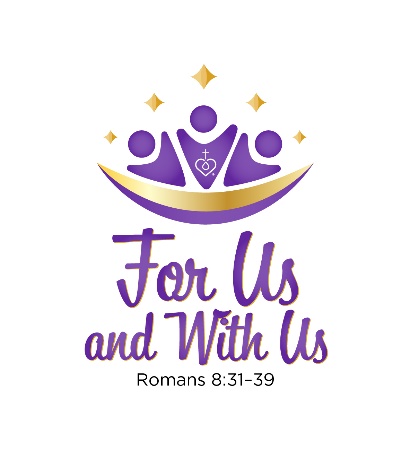 The first Sunday in October is traditionally set aside for the observation of Lutheran Women’s Missionary League (LWML) Sunday, but it may be held at any time. Come celebrate at (name of church) on Sunday, (month, date). Based on Romans 8:31-39, the theme for the 2022 LWML Sunday celebration is “For Us and With Us.” The author of this service is Rev. Dr. Ryan Peterson, Vice President of Administration, Concordia University Ann Arbor, Michigan.LWML Celebration on Sunday (month, date)Based on Romans 8:31-39, the theme for Lutheran Women’s Missionary League (LWML) Sunday 2022 is “For Us and With Us.” LWML Sunday is celebrated annually in The Lutheran Church—Missouri Synod (LCMS) churches. Come, join us on LWML Sunday on (month, date). Watch for more information about LWML, and become involved in reaching others with the love of our Lord Jesus Christ.  LWML Sunday — Celebrate with Lutheran Women in MissionA special worship service is planned for Sunday, (month, date), to celebrate all that God has done through the Lutheran Women’s Missionary League (LWML). The power of God is evident in the dimes, quarters, and dollars you put in your Mite Box, and we celebrate this every LWML Sunday. Thank you! Our new LWML Mission Statement reads — “As Lutheran Women in Mission, we joyfully proclaim Christ, support missions, and equip women to honor God by serving others.” The Holy Spirit has been doing this for 80 years through the LWML! LWML Sunday 2022 — Theme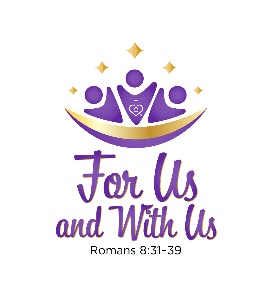 This year’s Lutheran Women’s Missionary League (LWML) Sunday theme is “For Us and With Us,” based on Romans 8:31-39 — What then shall we say to these things? If God is for us, who can be against us? He who did not spare his own Son but gave him up for us all, how will he not also with him graciously give us all things? (Romans 8:31-32).We glorify God by sharing His love with others. Your generous mite offering donations, enable us to we can share the Gospel throughout the world. Join us on LWML Sunday to give thanks and praise to God. Thank you for supporting the LWML! One Month Before LWML SundayLWML Sunday is (month, date)  Each of us has faced challenges and circumstances greater than our own strength, but in Christ, Who is for us and with us, we are already more than conquerors through Him who loved us. Lutheran Women’s Missionary League (LWML) Sunday will encourage all hearers of the Word — Christ’s victory —already ours through baptism. We can confidently live each day trusting in Christ.Our congregation will have the opportunity to gather together in worship under the theme “For Us and With Us,” based on Romans 8:31-39, in celebration of LWML Sunday 2022 on (month, date). The author of this service is Rev. Dr. Ryan Peterson, Vice President of Administration, Concordia University Ann Arbor, Michigan. Our LWML looks forward to a time of sharing with you the wonderful missions of the LWML — God’s ministry around the world through mite offerings, service, and prayer. (If your LWML is planning any special meal or activities, include them here.)One Week Before LWML SundayNext Sunday is LWML Sunday! Next Sunday, (month, date), has been designated as Lutheran Women’s Missionary League (LWML) Sunday at (name of church). The women of the LWML invite the entire congregation to celebrate together as the Body of Christ under the theme, “For Us and With Us.” This special worship service was authored by Rev. Dr. Ryan Peterson, Vice President of Administration, Concordia University Ann Arbor, Michigan. Join us and learn how the Lord has worked through the LWML to bring the lost and the erring into fellowship with Him through mission and ministry. (If your LWML is planning a special meal or activities, include them here.)ON LWML SundayLWML Celebration Sunday!Lutheran Women in Mission praise the Lord for opportunities to share His message and love with people from all walks of life throughout our community and the world. Today the Lutheran Women’s Missionary League (LWML) invites you to join us in celebrating the joy of serving the Lord with gladness in this congregation. Together, we will offer our praise using the theme, “For Us and With Us,” based on Romans 8:31-39, What then shall we say to these things? If God is for us, who can be9 against us? He who did not spare his own Son but gave him up for us all, how will he not also with him graciously give us all things? Who shall bring any charge against God’s elect? It is God who justifies. Who is to condemn? Christ Jesus is the one who died—more than that, who was raised—who is at the right hand of God, who indeed is interceding for us. Who shall separate us from the love of Christ? Shall tribulation, or distress, or persecution, or famine, or nakedness, or danger, or sword? As it is written,“For your sake we are being killed all the day long;we are regarded as sheep to be slaughtered.”No, in all these things we are more than conquerors through him who loved us. For I am sure that neither death nor life, nor angels nor rulers, nor things present nor things to come, nor powers, nor height nor depth, nor anything else in all creation, will be able to separate us from the love of God in Christ Jesus our Lord.Each of us has faced challenges and circumstances greater than our own strength, but in Christ, Who is for us and with us, we are already more than conquerors through Him who loved us. This celebratory LWML Sunday will encourage all hearers of the Word — Christ’s victory — already ours through baptism. We can confidently live each day, trusting in Christ.We invite you to learn more about the mission and ministry of the LWML by asking an LWML member or going to the LWML website, www.lwm.org. Thank you for supporting the LWML through your mite offerings and prayers. (If you are planning a special meal or activities, include them here.) 